嘉義大學104年首次辦理-農民學院入門班3梯次-請踴躍上網報名農委會為擴大農民訓練之能量，104年結合國立嘉義大學辦理農民學院-入門班3梯次，分別於3月6日及3月20日開始上網報名，相關資訊均公告於農民學院網站，包括各項班別之課程內容大綱、報名資格及收費標準等，專業農民或有興趣從農的民眾可先行上網查詢，選擇符合之班別報名http://academy.coa.gov.tw/course.php?grade_id=B&WS_id=22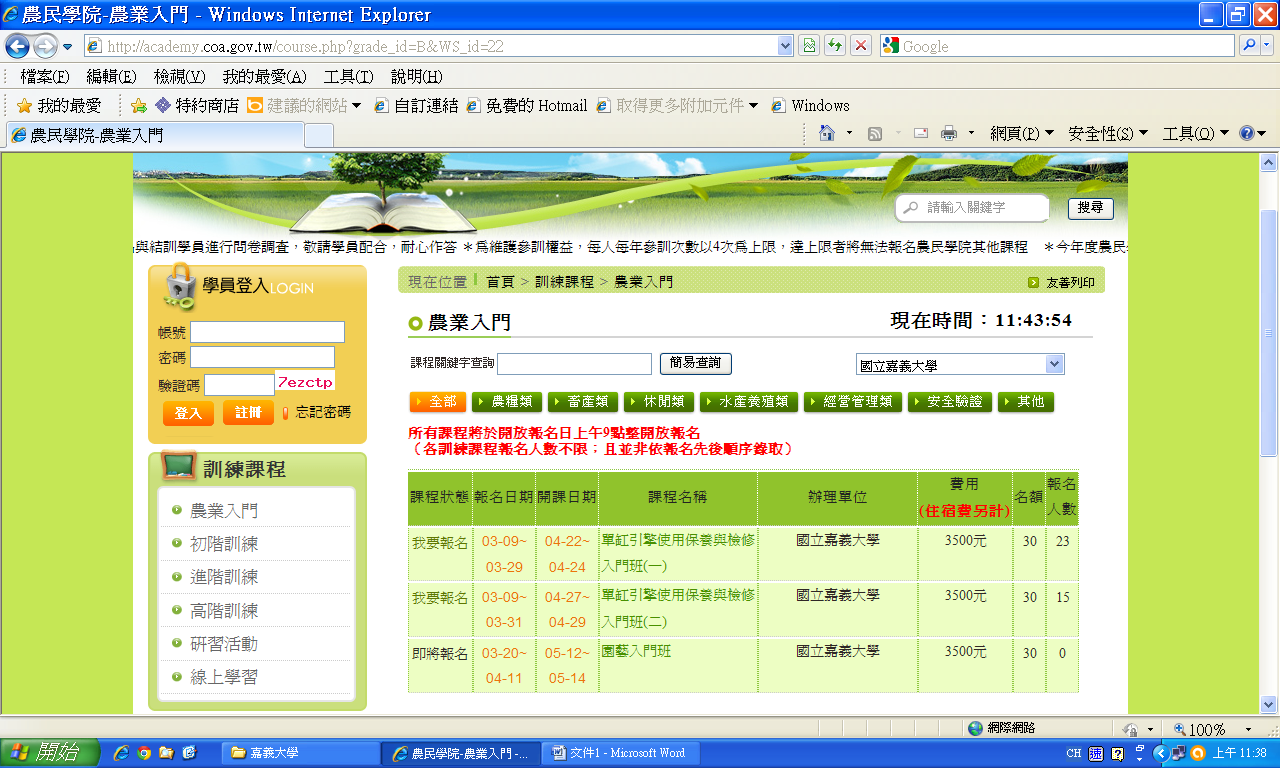 